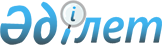 О внесении изменений в постановление акимата Аулиекольского района от 3 июня 2015 года № 125 "Об определении критериев по выбору видов отчуждения коммунального имущества"Постановление акимата Аулиекольского района Костанайской области от 14 ноября 2016 года № 304. Зарегистрировано Департаментом юстиции Костанайской области 8 декабря 2016 года № 6726
      В соответствии со статьей 31 Закона Республики Казахстан от 23 января 2001 года "О местном государственном управлении и самоуправлении в Республике Казахстан", постановлением Правительства Республики Казахстан от 31 декабря 2015 года № 1174 "О внесении изменения в постановление Правительства Республики Казахстан от 9 августа 2011 года № 920 "Об утверждении Правил продажи объектов приватизации" акимат Аулиекольского района ПОСТАНОВЛЯЕТ:
      1. Внести в постановление акимата Аулиекольского района от 3 июня 2015 года № 125 "Об определении критериев по выбору видов отчуждения коммунального имущества" (зарегистрировано в Реестре государственной регистрации нормативных правовых актов под №5668, опубликовано 25 июня 2015 года в газете "Әулиекөл") следующие изменения:
      заголовок на казахском языке изложить в новой редакции, заголовок на русском языке не изменяется;
      приложение к вышеуказанному постановлению изложить в новой редакции согласно приложению к настоящему постановлению.
      2. Контроль за исполнением настоящего постановления возложить на курирующего заместителя акима Аулиекольского района.
      3. Настоящее постановление вводится в действие по истечении десяти календарных дней после дня его первого официального опубликования.
      1) Аким района                                          Ж.Таукенов

 Критерии по выбору видов отчуждения коммунального имущества
					© 2012. РГП на ПХВ «Институт законодательства и правовой информации Республики Казахстан» Министерства юстиции Республики Казахстан
				Приложение
к постановлению акимата
от 14 ноября 2016 года
№ 304Приложение
к постановлению акимата
от 3 июня 2015 года
№125
№ п/п
Наименование критериев
Виды отчуждения
1
Отсутствие заинтересованности государства в дальнейшем контроле над объектом приватизации;

необходимость получения денежных средств в бюджет от продажи объекта приватизации в установленные законодательством сроки;

необходимость реализации объекта приватизации по максимально возможной цене и привлечения широкого круга участников торгов;

реализации ценных бумаг, принадлежащих государству, при отсутствии заинтересованности государства в дальнейшем их контроле.
Проведение торгов в форме аукциона
2
Необходимость получения денежных средств в бюджет от продажи объекта приватизации в установленные законодательством сроки;

необходимость сохранения контроля государства над объектом приватизации на определенный период времени путем установления условий продажи;

необходимость реализации объекта приватизации по максимально возможной цене;

реализации ценных бумаг, принадлежащих государству, при наличии необходимости сохранения контроля государства над объектом приватизации на определенный период времени путем установления условий продажи.
Проведение торгов в форме тендера
3
Необходимость сохранения на определенный период времени контроля государства за выполнением условий договора доверительного управления, имущественного найма (аренды) с правом последующего выкупа доверительным управляющим, нанимателем (арендатором).
Прямая адресная продажа